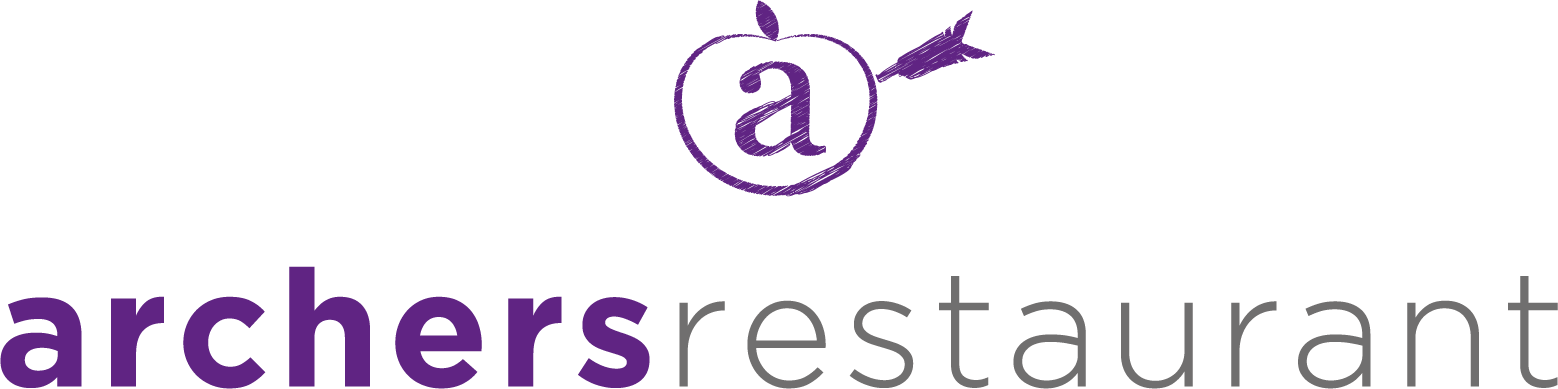 Asian MenuThursday 3rd February 20223 Courses – including tea/coffee - £16.95To StartA mixed selection of Dim Sum including;Duck spring rolls Garlic chilli prawns Korean fried chicken wingsChar siu pork yuk sung Prawn crackers Thai fish cakeTo FollowChicken katsu with Japanese vegetable curry Thai green vegetable curry with sticky coconut rice Miso baked salmon supreme with sesame & aubergine Satay beef with spring onion & green peppersTo FinishCoconut cheesecake, dark chocolate biscuit, toasted peanut crumb Mango & passionfruit panna cotta, fruit salsa Black sesame ice cream, dried raspberry & caramelised orange